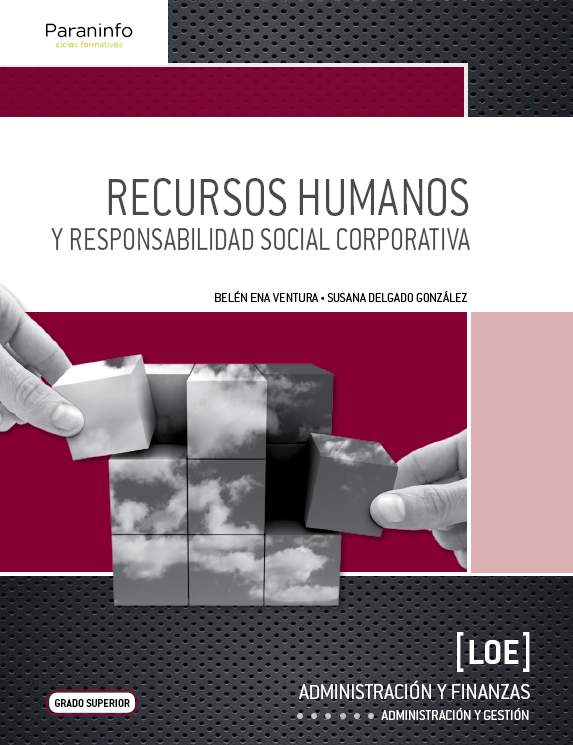 Programación de aula1. IntroducciónActualmente la F.P. está regulada por la Ley Orgánica 2/2006 de Educación (LOE), y por otra serie de normas que se recogen en la referencias legislativas que más adelante citaremos.Los títulos de F.P. están siendo revisados y actualizados para adaptarlos a las exigencias del Catálogo Nacional de Cualificaciones Profesionales. Por otra parte la Formación Profesional de Grado Superior se ha considerado en la Ley como Enseñanza Superior lo que no solo da acceso a cualquier estudio de grado universitario sin necesidad de la prueba de acceso a la universidad (selectividad), sino que también permite la convalidación de módulos cursados en F.P. con asignaturas de los grados universitarios.Para la elaboración de esta programación las referencias legislativas son:Normas con rango de Ley1.  Ley Orgánica 5/2002 de las Cualificaciones y de la Formación Profesional.2.  Ley Orgánica 2/2006 de Educación.3. Ley Orgánica 6/2001, de 21 de diciembre, de Universidades, modificada por   la Ley Orgánica 4/2007.4.  Ley 56/2003 de Empleo.Normas con rango de Real Decreto5. Real Decreto 1128/2003 por el que se regula el Catálogo Nacional de Cualificaciones Profesionales (Modificado parcialmente por RD 1416/2005).6. Real Decreto 1538/2006 por el que se ordena la Formación Profesional del Sistema Educativo.7. Real Decreto 395/2007 por el que se regula el Subsistema de Formación Profesional para el Empleo.8. Real Decreto 34/2008, por el que se regulan los certificados de profesionalidad.9. Real Decreto 1558/2005 por el que se regulan los requisitos básicos de losCentros integrados de formación profesional.10. Real Decreto 229/2008 por el que se regulan los Centros de Referencia Nacional en el ámbito de la formación profesional.11. Real Decreto 1224/2009, de 17 de julio, de reconocimiento de las competencias profesionales adquiridas por experiencia laboral.Normas reguladoras del ciclo formativo12.  Real Decreto 1584/2011, de 4 de noviembre, por el que se establece el Título de Técnico Superior en Administración y Finanzas y se fijan sus enseñanzas mínimas.13. Orden ECD/308/2012, de 15 de febrero, por la que se establece el currículo (ver currículos de Comunidades Autónomas).2. ANÁLISIS DE LA FAMILIA PROFESIONAL Y PROSPECTIVA La familia de Administración y Gestión, está compuesta por tres grandes áreas de competencia profesional:Servicios de administración y Auditoria.Servicios de información, traducción e interpretación.Finanzas y Seguros.Las dos primeras áreas se caracterizan por su amplia transversavilidad, pues participan necesariamente en todos los sectores productivos. La introducción de las nuevas tecnologías ha simplificado los procesos administrativos y ha diversificado las funciones.Adquiere cada vez más importancia la atención al público y la orientación al cliente. La mayoría de de las empresas y organizaciones han cambiado la forma de llevar su administración; necesitan tener toda la información organizada y relacionada, haciéndose presentes sistemas como los ERP ( Enterprise Resource Plannig, planificación de recursos), CRM ( Customer Relationship Management, relación con el cliente) y gestores del conocimiento. La competitividad empresarial ha provocado que, en ocasiones, las empresas asignen la gestión de calidad al Departamento de Administración, ya que este coordina y centraliza la documentación e información del conjunto de áreas funcionales de la empresa.3. POSICIÓN DEL CICLO EN LA FAMILIA.La familia profesional de Administración y Gestión Administrativa, cuenta en estos momentos con tres titulaciones; 2 Ciclos de Grado Superior y un Ciclo de Grado Medio.Grado Superior:Administración y Finanzas.Secretariado.Grado Medio:Gestión Administrativa.Los alumnos matriculados en esta familia superan el 20% del total de alumnos matriculados en Formación Específica, siendo esta la familia profesional con mayor número de matriculados.Siendo el ciclo de Administración y Fianzas uno de los más demandados. 3.1. COMPETENCIA GENERAL DEL TÍTULOLa competencia general de este título consiste en organizar y ejecutar las operaciones de gestión y administración en los procesos comerciales, laborales, contables, fiscales y financieros de una empresa pública o privada, aplicando la normativa vigente y los protocolos de gestión de calidad, gestionando la información, asegurando la satisfacción del cliente y/o usuario y actuando según las normas de prevención de riesgos laborales y protección medioambiental.3.2. COMPETENCIAS PROFESIONALES, PERSONALES Y SOCIALESLas competencias profesionales, personales y sociales de este título son las que se relacionan a continuación:Tramitar documentos o comunicaciones internas o externas en los circuitos de información de la empresa.Elaborar documentos y comunicaciones a partir de órdenes recibidas, información obtenida y/o necesidades detectadas.Detectar necesidades administrativas o de gestión de la empresa de diversos tipos, a partir del análisis de la información disponible y del entorno.Proponer líneas de actuación encaminadas a mejorar la eficiencia de los procesos administrativos en los que interviene.Clasificar, registrar y archivar comunicaciones y documentos según las técnicas apropiadas y los parámetros establecidos en la empresa.Gestionar los procesos de tramitación administrativa empresarial en relación a las áreas comercial, financiera, contable y fiscal, con una visión integradora de las mismas.Realizar la gestión contable y fiscal de la empresa, según los procesos y procedimientos administrativos, aplicando la normativa vigente y en condiciones de seguridad y calidad.Supervisar la gestión de tesorería, la captación de recursos financieros y el estudio de viabilidad de proyectos de inversión, siguiendo las normas y protocolos establecidos.Aplicar los procesos administrativos establecidos en la selección, contratación, formación y desarrollo de los Recursos Humanos, ajustándose a la normativa vigente y a la política empresarial.Organizar y supervisar la gestión administrativa de personal de la empresa, ajustándose a la normativa laboral vigente y a los protocolos establecidos.Realizar la gestión administrativa de los procesos comerciales, llevando a cabo las tareas de documentación y las actividades de negociación con proveedores, y de asesoramiento y relación con el cliente.Atender a los clientes/usuarios en el ámbito administrativo y comercial asegurando los niveles de calidad establecidos y ajustándose a criterios éticos y de imagen de la empresa/institución.Tramitar y realizar la gestión administrativa en la presentación de documentos en diferentes organismos y administraciones públicas, en plazo y forma requeridos. Adaptarse a las nuevas situaciones laborales, manteniendo actualizados los conocimientos científicos, técnicos y tecnológicos relativos a su entorno profesional, gestionando su formación y los recursos existentes en el aprendizaje a lo largo de la vida y utilizando las tecnologías de la información y la comunicación.Resolver situaciones, problemas o contingencias con iniciativa y autonomía en el ámbito de su competencia, con creatividad, innovación y espíritu de mejora en el trabajo personal y en el de los miembros del equipo.Organizar y coordinar equipos de trabajo con responsabilidad, supervisando el desarrollo del mismo, manteniendo relaciones fluidas y asumiendo el liderazgo, así como aportando soluciones a los conflictos grupales que se presenten.Comunicarse con sus iguales, superiores, clientes y personas bajo su responsabilidad, utilizando vías eficaces de comunicación, transmitiendo la información o conocimientos adecuados y respetando la autonomía y competencia de las personas que intervienen en el ámbito de su trabajo.Generar entornos seguros en el desarrollo de su trabajo y el de su equipo, supervisando y aplicando los procedimientos de prevención de riesgos laborales y ambientales, de acuerdo con lo establecido por la normativa y los objetivos de la empresa.Supervisar y aplicar procedimientos de gestión de calidad, de accesibilidad universal y de “diseño para todos”, en las actividades profesionales incluidas en los procesos de producción o prestación de servicios.Realizar la gestión básica para la creación y funcionamiento de una pequeña empresa y tener iniciativa en su actividad profesional con sentido de la responsabilidad social.Ejercer sus derechos y cumplir con las obligaciones derivadas de su actividad profesional, de acuerdo con lo establecido en la legislación vigente, participando activamente en la vida económica, social y cultural.3.3. ENTORNO PROFESIONAL.Las personas que obtienen este título ejercen su actividad tanto en grandes como en medianas y pequeñas empresas, en cualquier sector de actividad, particularmente en el sector servicios, así como en las administraciones públicas, desempeñando las tareas administrativas en la gestión y el asesoramiento en las áreas laboral, comercial, contable y fiscal de dichas empresas e instituciones, ofreciendo un servicio y atención a los clientes y ciudadanos, realizando trámites administrativos con las administraciones públicas y gestionando el archivo y las comunicaciones de la empresa.Podría ser trabajador por cuenta propia, efectuando la gestión de su propia empresa o a través del ejercicio libre de una actividad económica, como en una asesoría financiera, laboral o estudio de proyectos, entre otros.Las ocupaciones y puestos de trabajo más relevantes son los siguientes:Administrativo de oficina.Administrativo comercial.Administrativo financiero.Administrativo contable.Administrativo de logística.Administrativo de banca y de seguros.Administrativo de recursos humanos.Administrativo de la Administración pública.Administrativo de asesorías jurídicas, contables, laborales, fiscales o gestorías.Técnico en gestión de cobros.Responsable de atención al cliente.3.4. OBJETIVOS GENERALES DEL CICLOLos objetivos generales que se persiguen en este título son los que se relacionan a continuación. El módulo “Recursos Humanos y Responsabilidad Social Corporativa”, contribuye de forma específica a alcanzar los objetivos “k”, “l”, “ñ”, “q”, “u” y “w”, del ciclo formativo, haciéndolo de forma complementaria con el resto de objetivos.Los objetivos generales de este ciclo formativo son los siguientes:a) Analizar y confeccionar los documentos o comunicaciones que se utilizan en la empresa, identificando la tipología de los mismos y su finalidad, para gestionarlos.b) Analizar los documentos o comunicaciones que se utilizan en la empresa reconociendo su estructura, elementos y características para elaborarlos.c) Identificar y seleccionar las expresiones de lengua inglesa, propias de la empresa, para elaborar documentos y comunicaciones.d) Analizar las posibilidades de las aplicaciones y equipos informáticos, relacionándolas con su empleo más eficaz en el tratamiento de la información para elaborar documentos y comunicaciones.e) Analizar la información disponible para detectar necesidades relacionadas con la gestión empresarial.f) Organizar las tareas administrativas de las áreas funcionales de la empresa para proponer líneas de actuación y mejora.g) Identificar las técnicas y parámetros que determinan las empresas para clasificar, registrar y archivar comunicaciones y documentos.h) Reconocer la interrelación entre las áreas comercial, financiera, contable y fiscal para gestionar los procesos de gestión empresarial de forma integrada.i) Interpretar la normativa y metodología aplicable para realizar la gestión contable y fiscal.j) Elaborar informes sobre los parámetros de viabilidad de una empresa, reconocer los productos financieros y los proveedores de los mismos, y analizar los métodos de cálculo financieros para supervisar la gestión de tesorería, la captación de recursos financieros y el estudio de viabilidad de proyectos de inversión.k) Preparar la documentación así como las actuaciones que se deben desarrollar, interpretando la política de la empresa para aplicar los procesos administrativos establecidos en la selección, contratación, formación y desarrollo de los recursos humanos.l) Reconocer la normativa legal, las técnicas asociadas y los protocolos relacionados con el departamento de recursos humanos, analizando la problemática laboral y la documentación derivada, para organizar y supervisar la gestión administrativa del personal de la empresa. m) Identificar la normativa vigente, realizar cálculos, seleccionar datos, cumplimentar documentos y reconocer las técnicas y procedimientos de negociación con proveedores y de asesoramiento a clientes, para realizar la gestión administrativa de los procesos comerciales.n) Reconocer las técnicas de atención al cliente/usuario, adecuándolas a cada caso y analizando los protocolos de calidad e imagen empresarial o institucional para desempeñar las actividades relacionadas.ñ) Identificar modelos, plazos y requisitos para tramitar y realizar la gestión administrativa en la presentación de documentos en organismos y administraciones públicas.o) Analizar y utilizar los recursos y oportunidades de aprendizaje relacionados con la evolución científica, tecnológica y organizativa del sector y las tecnologías de la información y la comunicación, para mantener el espíritu de actualización y adaptarse a nuevas situaciones laborales y personales.p) Desarrollar la creatividad y el espíritu de innovación para responder a los retos que se presentan en los procesos y en la organización del trabajo y de la vida personal.q) Tomar decisiones de forma fundamentada, analizando las variables implicadas, integrando saberes de distinto ámbito y aceptando los riesgos y la posibilidad de equivocación en las mismas, para afrontar y resolver distintas situaciones, problemas o contingencias.r) Desarrollar técnicas de liderazgo, motivación, supervisión y comunicación en contextos de trabajo en grupo, para facilitar la organización y coordinación de equipos de trabajo.s) Aplicar estrategias y técnicas de comunicación, adaptándose a los contenidos que se van a transmitir, a la finalidad y a las características de los receptores, para asegurar la eficacia en los procesos de comunicación.t) Evaluar situaciones de prevención de riesgos laborales y de protección ambiental, proponiendo y aplicando medidas de prevención personal y colectiva, de acuerdo con la normativa aplicable en los procesos de trabajo, para garantizar entornos seguros.u) Identificar y proponer las acciones profesionales necesarias, para dar respuesta a la accesibilidad universal y al “diseño para todos”.v) Identificar y aplicar parámetros de calidad en los trabajos y actividades realizados en el proceso de aprendizaje, para valorar la cultura de la evaluación y de la calidad y ser capaces de supervisar y mejorar procedimientos de gestión de calidad.w) Utilizar procedimientos relacionados con la cultura emprendedora, empresarial y de iniciativa profesional, para realizar la gestión básica de una pequeña empresa o emprender un trabajo.x) Reconocer sus derechos y deberes como agente activo en la sociedad, teniendo en cuenta el marco legal que regula las condiciones sociales y laborales, para participar como ciudadano democrático.4. POSICIÓN DEL MÓDULO DENTRO DEL CICLOEl módulo “Recursos Humanos y Responsabilidad Social Corporativa”, se imparte en  100horas y 5 horas semanales durante el primer curso.Mantiene relación con otros módulos del ciclo en el siguiente sentido:Ofimática y proceso de la información .Formación y Orientación Laboral.Con el resto de módulos del ciclo se relaciona de forma más ocasional, a excepción de la FCT, en el que el alumno completará los resultados de aprendizaje conseguidos a lo largo del curso.5. PROGRAMACIÓN DE UNIDADES DE TRABAJOSe han organizado las enseñanzas en 10 unidades de trabajo. La distribución es la siguiente:UT.1.- Ética y EmpresaU.T.2.- Comunidad de implicados con la ética empresarial: Los StakeholdersU.T.3.-Responsabilidad Social CorporativaU.T.4.- Responsabilidad Social Corporativa InternaU.T.5.- Los Recursos Humanos en la empresaU.T.6.- Las relaciones en la empresaU.T.7.- Aspectos previos a la selección de personalU.T.8.- El Proceso de selecciónU.T.9.- Formación y desarrollo de los Recursos Humanos en la empresaU.T.10.- Otros Aspectos en la dirección de Recursos Humanos5.  ELEMENTOS METODOLOGÍCOS COMUNES A TODAS LAS UNIDADES DE TRABAJOLa metodología a seguir a lo largo del curso deberá adaptarse a las características de cada unidad de trabajo en función de los contenidos organizadores de la misma, de los contenidos soporte, y de las competencias personales y sociales, es decir actitudinales, requeridas.No obstante lo anterior existen algunos elementos comunes que recogemos en este apartado, dejando para cada unidad en concreto aquello que sea específico.5.1. Actividades de enseñanza aprendizajeCon carácter general para todas las unidades de trabajo se hará al inicio una  evaluación inicial, con el objeto de conocer el grado de conocimiento de alumnado sobre el tema del que trata la unidad y adaptar mejor los contenidos a ese conocimiento.La exposición de los contenidos soporte se hará de la forma más gráfica posible, utilizando para ello presentaciones con el cañón de color, situaciones reales y el material propio de cada unidad.Los contenidos de carácter procedimental, organizadores de la unidad, se desarrollarán situaciones  reales, y en el caso de modelos oficiales, se utilizarán estos. En todo caso se facilitará la participación y el debate con el alumnado.Todos los alumnos llevarán un cuaderno de prácticas que servirá como uno de los instrumentos de evaluación.A toda explicación teórica le seguirá de forma inmediata la aplicación práctica de tal manera que esta alternancia fijará mejor los conocimientos y permitirá alcanzar antes los resultados de aprendizaje.5.2. Materiales y medios didácticosLos materiales que se utilizarán se especifican en cada unidad de trabajo, no obstante lo cual, con carácter general a lo largo del desarrollo del módulo se utilizarán:PCs instalados en red.Cañón de color.Material propio de aula: pizarra.El libro " Recursos Humanos u Responsabilidad Social Corporativa", de Susana Delgado y  Belén Ena, publicado por la editorial Paraninfo.5.3. Uso de las Tecnologías de la información y comunicaciónLa comunicación en el aula debe tomar muchas formas diferentes. Y debe resultar motivadora, utilizando los distintos medios que la tecnología pone a nuestro alcance. La comunicación audiovisual se realiza a través del canal tecnológico sonoro y/o visual, y puede presentarse en diferentes formatos, tales como radiofónico, televisivo o cinematográfico. Este tipo de comunicación se debe incorporar al currículo como recurso y como objeto de estudio. Se incluirán enseñanzas relativas al manejo y uso adecuado de las tecnologías de la información y la comunicación propias del campo profesional de la familia de Administración. Las TIC pueden tener distintas aplicaciones educativas, de las que se pueden enumerar los siguientes ejemplos:Exposición del profesor apoyada en tecnología mediante materiales preparados y presentaciones.Iniciación a la informática con las aplicaciones informáticas correspondientes.Ejercitación mediante utilización de programas educativos.Aprendizaje por investigación a través de la elaboración de trabajos y proyectos basados en el uso de Internet.5.4. Prevención de RiesgosSe debe conseguir que el alumno sea consciente de la importancia de la prevención y protección ante los riesgos laborales. En el desarrollo de las clases se irá elaborando la “Evaluación de los riesgos”, que el desarrollo de la actividad en el aula y, en el caso del ciclo que impartimos, en oficinas y administración, genera, ya que son similares. Conforme se localice el riesgo, se establecerán las acciones preventivas. Se aprovechará, para una mayor motivación, la repercusión mediática que tiene la siniestralidad laboral. Se debe conseguir que el alumno tenga una actitud positiva hacia la prevención y protección de los riesgos laborales en el aula, para obtener una adaptación total a las medidas preventivas, en el momento de su incorporación al mercado laboral. Se tendrán en cuenta como mínimo los siguientes riesgos y sus acciones preventivas:Sobreesfuerzo postural: evitar sentarse sobre una pierna o con las piernas cruzadas; evitar sujetar el auricular del teléfono con el hombro; evitar girar la silla con movimientos bruscos del tronco; girar la silla con ayudas de los pies; evitar posiciones forzadas para alcanzar objetos distantes; mantener la espalda erguida.Golpes contra objetos móviles: mantener las zonas de tránsito libres de obstáculos (cajas, papeleras, cables, etc.); mantener los cajones y puertas de armarios cerrados.Sobreesfuerzo muscular: regular la altura de la silla para obtener una postura que permita trabajar con el antebrazo apoyado cómodamente; mantener los pies apoyados perfectamente en el suelo; mantener la espalda, en especial la zona lumbar, apoyada en el respaldo de la silla; evitar posturas de trabajo forzadas, en particular la espalda, cuello y muñecas.Sobreesfuerzo visual: evitar grandes contrastes de luz entre mobiliario y objetos, pantalla y fondo, etc.; colocar los distintos elementos y mobiliario de manera que eviten el deslumbramiento directo y los reflejos de luz; realizar breves pausas o alternar las tareas; utilizar protectores de pantalla.Incendios: mantener siempre el orden y la limpieza en el puesto de trabajo; no sobrecargar los enchufes; no acercar focos de calor a material combustible; no depositar vasos con líquidos sobre ordenadores, impresoras u otros aparatos eléctricos; no obstaculizar en ningún momento los recorridos y salidas de evacuación, señalizando la evacuación, extintores, bocas de incendios, etc.; conocer los medios de lucha contra incendios y las vías de evacuación de la oficina.Riesgos de salud derivados del trabajo con pantalla:Fatiga visual: caracterizada por una serie de alteraciones oculares y visuales como visión borrosa, pesadez en los párpados, ojos resecos y debilidad de la agudeza visual.Dolores músculo-esqueléticos: producidos principalmente en el cuello, cintura escapular y zona lumbar.Estrés laboral: reacción del organismo a toda la exigencia externa.Medidas preventivas:Ergonomía del lugar de trabajo: el espacio de trabajo debe tener unas dimensiones suficientes que permitan el cambio de postura y los movimientos de trabajo de forma armónica para obtener la adecuada disposición de los siguientes elementos:Pantalla: inclinable y móvil; la distancia entre operador y pantalla debe estar entre 50 y 60 centímetros; caracteres bien definidos y configurados; posibilidad de regular contraste y brillo; es preferible fondo claro y caracteres negros.Mesa: amplia; colores neutros, claros y mates.Silla: altura regulable; respaldo regulable en altura e inclinación; base estable.Teclado: móvil y separado de la pantalla; inclinado entre 5º y 15º; color mate y claro con letras grandes.Apoya pies: inclinado entre 5º y 15º; revestimiento antideslizante móvil.Porta documentos: inclinable, giratorio y móvil.Impresora: preferiblemente silenciosa.El entorno:Ruido: en trabajos de elevada concentración se aconseja que el sonido no supere los 55 decibelios.Iluminación: el lugar de trabajo se iluminará con filas continuadas; no se debe utilizar tubos fluorescentes sin pantallas difusoras; la línea de visión del operador a la pantalla debe ser paralela a la luz del techo y de la línea de las ventanas; ninguna pantalla se colocará de cara o de espaldas a una ventana; utilización de persianas orientables; las paredes y superficies estarán pintadas en colores mates.Filtros: reducen la electricidad estática; mejoran la calidad de las imágenes; evitan los reflejos (utilizando correctamente las normas de iluminación).5.5. Medidas de atención a la diversidadLa LOE establece entre sus principios y fines de la educación la equidad en la misma, que se traduce en garantizar la igualdad de oportunidades, la inclusión educativa y la no discriminación y actuar como elemento compensador de las desigualdades culturales, económicas y sociales, con especial atención a las que deriven de discapacidad. Para hacer un primer acercamiento a los alumnos con necesidades específicas de apoyo educativo, señalaremos los tipos que nos podemos encontrar en el sistema educativo:Alumnos con necesidades educativas especiales: en este apartado se encuadran los discapacitados físicos, psíquicos, sensoriales y con problemas graves de conducta. Es el caso más común en Formación Profesional, sobretodo discapacitados físicos.Alumnos con escolarización tardía al sistema educativo: la solución consiste en matricularlos en un curso anterior o que pasen un periodo en un aula de inmersión lingüística. Es exclusivo de la educación obligatoria, en FP no se da.Alumnos con altas capacidades: los alumnos comúnmente conocidos como superdotados. Es poco frecuente encontrarlos en Formación Profesional, pero si así fuera, podemos tratarlos con ampliaciones del temario.Compensación de las desigualdades en educación: se realiza en la educación obligatoria y consiste en el apoyo a alumnos con capacidades normales pero que necesitan ayuda por motivos sociales, económicos, étnico-culturales, geográficos, etc.En la medida en que se notifiquen al departamento las características del alumnado, que hagan precisas medidas de atención a la diversidad, se adoptarán las medidas oportunas, que irán desde los espacios físicos y los materiales curriculares, hasta posibles modificaciones de los contenidos y criterios de evaluación y competencias comunicativas.5.6. Incentivación del espíritu emprendedor y del trabajo en equipoSe debe tratar de motivar al alumno para conseguir que aumente su espíritu emprendedor y su capacidad de autonomía personal mediante actividades que le ayuden a su inserción en el mercado laboral realizando su trabajo de forma adecuada y desarrollando una carrera a través de la formación permanente. Otro factor muy importante que se debe incentivar es el trabajo en equipo, muy presente en las empresas mediante la integración vertical y horizontal.Además se reforzará lo relacionado con las siguientes competencias calve de la Unión Europea:Comunicación en lenguas extranjeras.Competencia básica en ciencia y tecnología.Competencia digital.Aprender a aprender.Competencias sociales y cívicas.Sentido de la iniciativa.5.7. Bibliografía y WEBgrafía recomendada  Para el desarrollo de este módulo utilizaremos el libro de texto “Recursos humanos y Responsabilidad Social Corporativa”. Autoras: Susana Delgado y Belen Ena Ed. Paraninfo.  En cuanto a WEBgrafía, las páginas dedicadas a la Responsabilidad Social Corporativa y los Recursos Humanos.6. PROGRAMACIÓN DE LAS UNIDADES DE TRABAJO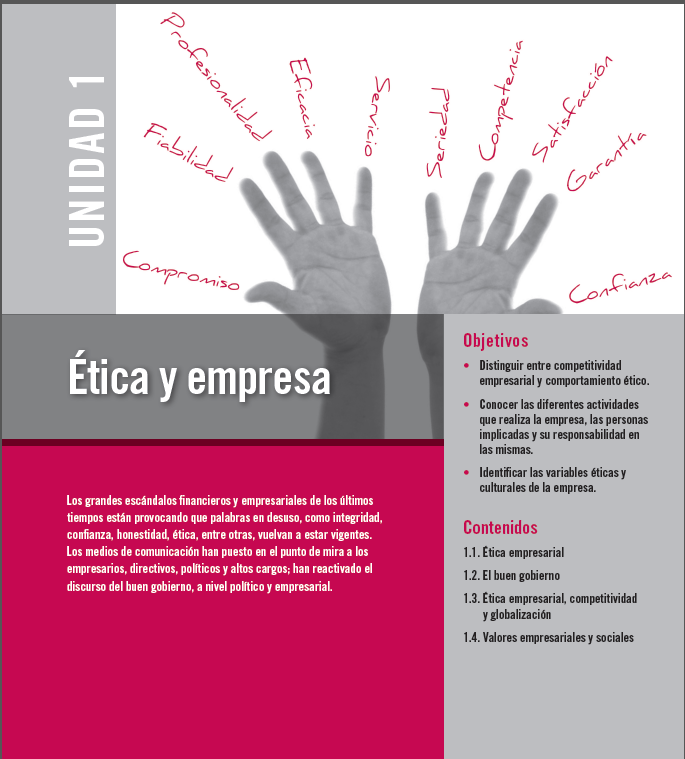 Contenidos procedimentalesDistinguir entre competitividad empresarial y comportamiento ético.Conocer las diferentes actividades que realiza la empresa, las personas implicadas y su responsabilidad.Identificar las variables éticas y culturales de la empresa.Contenidos actitudinalesMostrar interés por el tema.Participación en las actividades individuales y grupales.Actividades de enseñanza y aprendizaje/metodologíaDistinguir los distintos componentes de la Ética empresarial.Recopilación de  información sobre casos reales de ética, y casos de ausencia de ética..Distinguir ética interna de ética externa..Identificar empresas basadas en el Buen gobierno.Materiales y medios didácticos que se utilizaranOrdenador con conexión a Internet.Cañón.Libro de texto.Prensa especializada.Evaluación:Instrumentos: La evaluación de esta unidad de trabajo, se realizará a través de un ejercicio teórico y un caso práctico de simulación.Procedimiento: Se realizará primero el ejercicio teórico y en una sesión posterior se harán simulaciones del proceso administrativo completo.Criterio: El criterio de evaluación positiva será la adecuación de la resolución del caso práctico, a la explicación llevada a cabo en la impartición de las clases.Medidas para la recuperación de los alumnos que no han alcanzado una evaluación positiva.En el caso de no alcanzar la evaluación positiva se encargaría al alumno un trabajo por escrito de una extensión máxima de 5 folios sobre los contenidos de la unidad de trabajo, repitiendo posteriormente el procedimiento de evaluación descrito.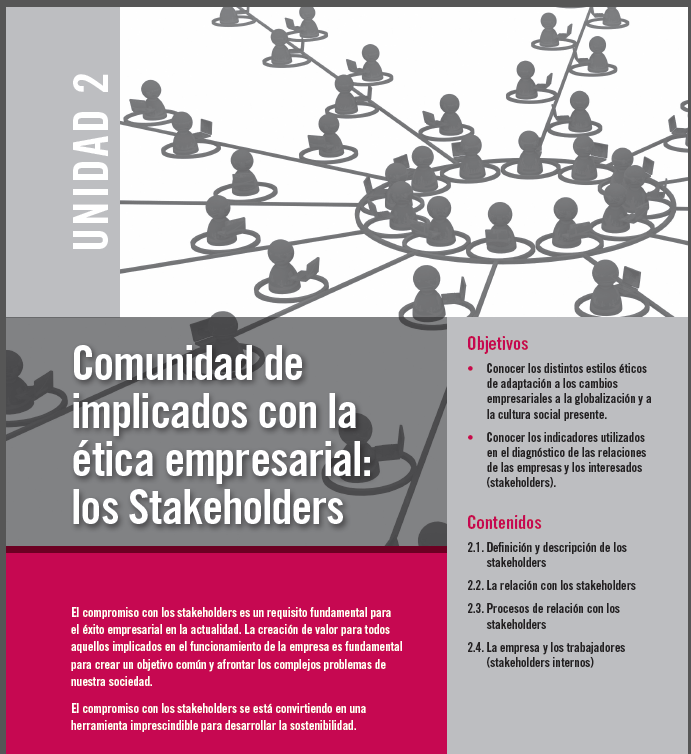 Contenidos procedimentales.Conocer los distintos estilos éticos de adaptación a los cambios empresariales a la globalización y a la cultura social presente.Conocer los indicadores utilizados en el diagnóstico de las relaciones de las empresas y los interesados. (Stakeholders).Contenidos actitudinales.Mostrar interés por el tema.Participación en las actividades individuales y grupales.Actividades de enseñanza y aprendizaje/metodología.Identificar situaciones reales de ética empresarial en la situación económica actual.Recopilación de  información sobre distintos tipos de empresas y sus stakeholders.Distinguir los distintos modelos de relaciones con los stakeholders.Identificar relaciones de las empresas con sus stakeholders internos.Materiales y medios didácticos que se utilizaran.Ordenador con conexión a Internet.Cañón.Libro de texto.Prensa especializada.Evaluación:Instrumentos: La evaluación de esta unidad de trabajo, se realizará a través de un ejercicio teórico y un caso práctico de simulación.Procedimiento: Se realizará primero el ejercicio teórico y en una sesión posterior se harán simulaciones.Criterio: El criterio de evaluación positiva será la adecuación de la resolución del caso práctico, a la explicación llevada a cabo en la impartición de las clases.Medidas para la recuperación de los alumnos que no han alcanzado una evaluación positiva.En el caso de no alcanzar la evaluación positiva se encargaría al alumno un trabajo por escrito de una extensión máxima de 5 folios sobre los contenidos de la unidad de trabajo, repitiendo posteriormente el procedimiento de evaluación descrito.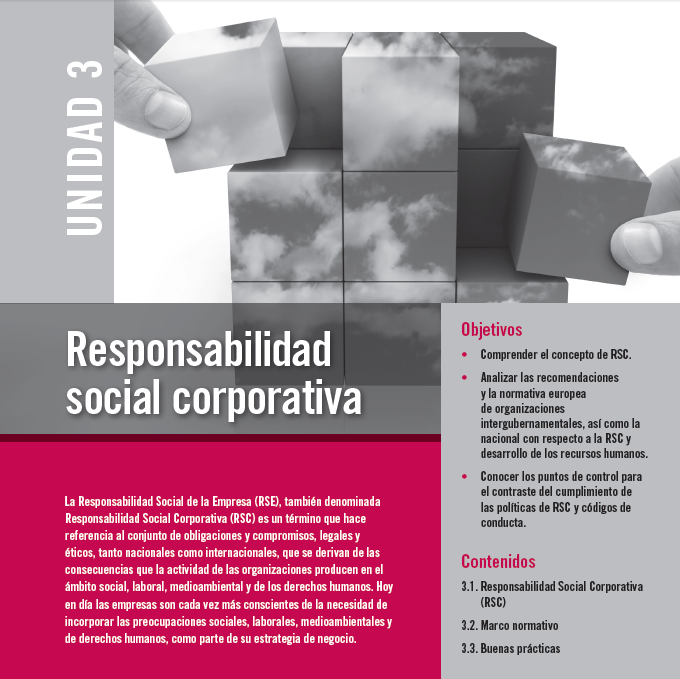 Contenidos procedimentales.Comprender el concepto de RSC.Analizar las recomendaciones y la normativa europea de organizaciones intergubernamentales, así como la nacional con respecto a la RSC y desarrollo de los recursos humanos.Conocer los puntos de control para el contraste del cumplimiento de las políticas de RSC y códigos de conducta.Contenidos actitudinales.Mostrar interés por el tema.Participación en las actividades individuales y grupales.Actividades de enseñanza y aprendizaje/metodología.Distinguir el enfoque shareholders del enfoque stakeholders.Recopilación de  información sobre los tres ámbitos de la responsabilidad.Identificar el marco normativo que regula la responsabilidad social corporativa.Localizar casos reales de “Buenas prácticas” con los distintos stakeholders.Materiales y medios didácticos que se utilizaran.Ordenador con conexión a Internet.Cañón.Libro de texto.Prensa especializada.Normativa vigente.Evaluación:Instrumentos: La evaluación de esta unidad de trabajo, se realizará a través de un ejercicio teórico y un caso práctico de simulación.Procedimiento: Se realizará primero el ejercicio teórico y en una sesión posterior se harán simulaciones.Criterio: El criterio de evaluación positiva será la adecuación de la resolución del caso práctico, a la explicación llevada a cabo en la impartición de las clases.Medidas para la recuperación de los alumnos que no han alcanzado una evaluación positiva.En el caso de no alcanzar la evaluación positiva se encargaría al alumno un trabajo por escrito de una extensión máxima de 5 folios sobre los contenidos de la unidad de trabajo, repitiendo posteriormente el procedimiento de evaluación descrito.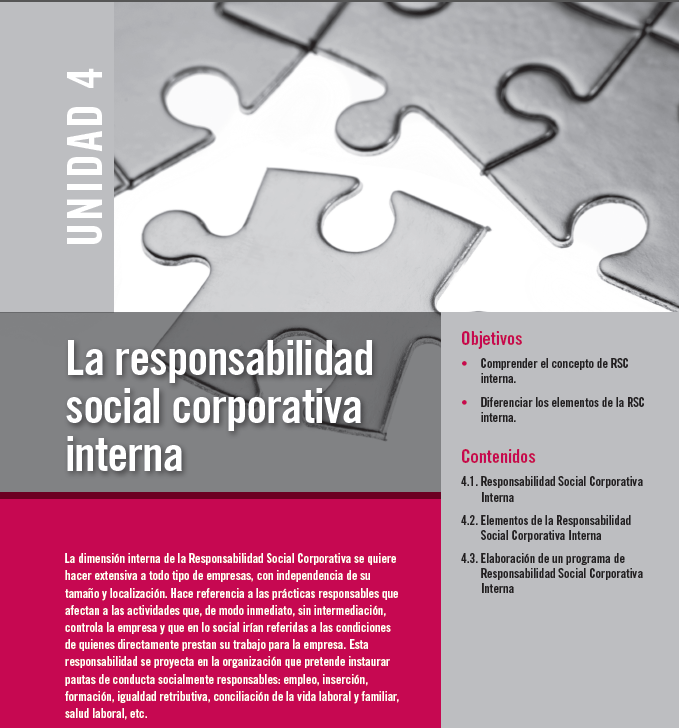 Contenidos procedimentales.Comprender el concepto de RSC Interna.Diferencias los elementos de la RSC Interna.Contenidos actitudinales.Mostrar interés por el tema.Participación en las actividades individuales y grupales.Actividades de enseñanza y aprendizaje/metodología.Distinguir entre Responsabilidad Social corporativa externa e interna.Conocer los diferentes elementos de la Responsabilidad Social Corporativa Interna y su sus áreas de actuación.Identificar las variables de un programa de Responsabilidad Social Corporativa Interna.Materiales y medios didácticos que se utilizaran.Ordenador con conexión a Internet.Cañón.Libro de texto.Prensa especializada.Evaluación:Instrumentos: La evaluación de esta unidad de trabajo, se realizará a través de un ejercicio teórico y un caso práctico de simulación.Procedimiento: Se realizará primero el ejercicio teórico y en una sesión posterior se harán simulaciones.Criterio: El criterio de evaluación positiva será la adecuación de la resolución del caso práctico, a la explicación llevada a cabo en la impartición de las clases.Medidas para la recuperación de los alumnos que no han alcanzado una evaluación positiva.En el caso de no alcanzar la evaluación positiva se encargaría al alumno un trabajo por escrito de una extensión máxima de 5 folios sobre los contenidos de la unidad de trabajo, repitiendo posteriormente el procedimiento de evaluación descrito.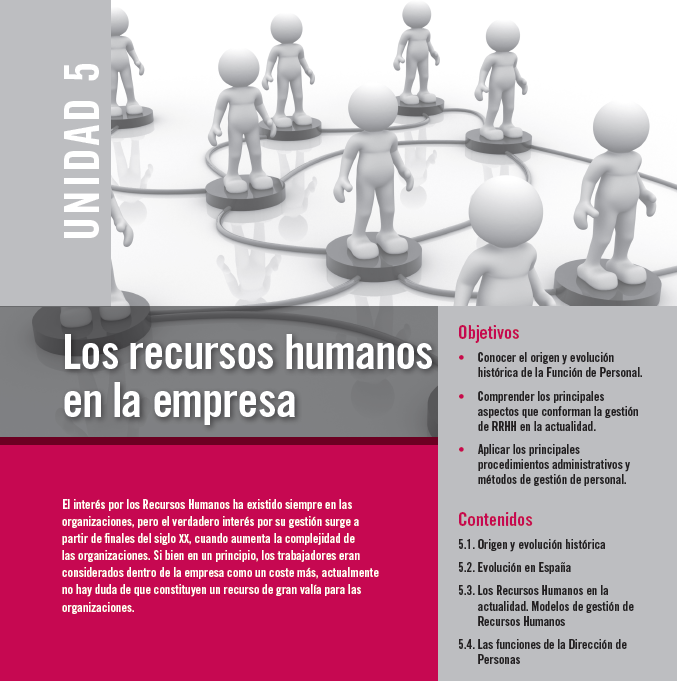 Contenidos procedimentales.Conocer el origen y evolución histórica de la función de Personal.Comprender los principales aspectos que conforman la gestión de RRHH en la actualidad.Aplicar los principales procedimientos administrativos y métodos en gestión de personal.Contenidos actitudinales.Mostrar interés por el tema.Participación en las actividades individuales y grupales.Actividades de enseñanza y aprendizaje/metodología.Conocer los experimentos de Hawthorne.Analizar las claves del éxito de las empresas norteamericanas excelentes.Estudiar las tendencias de futuro en la gestión de recursos humanos.Conocer algunas prácticas innovadoras de recursos humanos.Configurar la política de personal de una empresa.Materiales y medios didácticos que se utilizaran.Ordenador con conexión a Internet.Cañón.Libro de texto.Prensa especializada.Evaluación:Instrumentos: La evaluación de esta unidad de trabajo, se realizará a través de un ejercicio teórico y un caso práctico de simulación.Procedimiento: Se realizará primero el ejercicio teórico y en una sesión posterior se harán simulaciones del proceso administrativo completo.Criterio: El criterio de evaluación positiva será la adecuación de la resolución del caso práctico, a la explicación llevada a cabo en la impartición de las clases.Medidas para la recuperación de los alumnos que no han alcanzado una evaluación positiva.En el caso de no alcanzar la evaluación positiva se encargaría al alumno un trabajo por escrito de una extensión máxima de 5 folios sobre los contenidos de la unidad de trabajo, repitiendo posteriormente el procedimiento de evaluación descrito.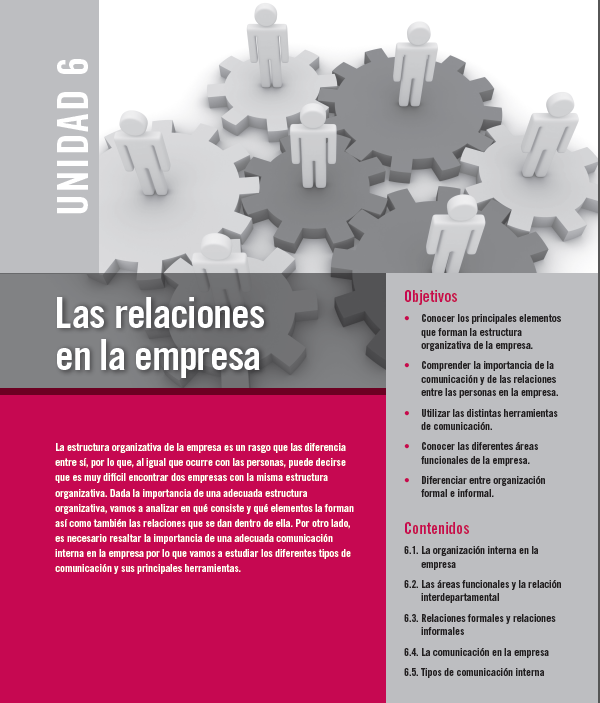 Contenidos procedimentales.Conocer los principales elementos que forman la estructura organizativa de la empresa.Comprender la importancia de la comunicación y de las relaciones entre las personas en la empresa.Utilizar las distintas herramientas de comunicación.Conocer las diferentes áreas funcionales de la empresa.Diferenciar entre la organización formal e informal.Contenidos actitudinales.Mostrar interés por el tema.Participación en las actividades individuales y grupales.Actividades de enseñanza y aprendizaje/metodología.Analizar la importancia del clima laboral.A partir de una situación concreta, establecer qué tipos de comunicación se llevaría a cabo y qué herramientas se aplicarían.Valorar diferentes actitudes de un buen manager.Clasificar las relaciones en formales e informales,Materiales y medios didácticos que se utilizaran.Ordenador con conexión a Internet.Cañón.Libro de texto.Prensa especializada.Evaluación:Instrumentos: La evaluación de esta unidad de trabajo, se realizará a través de un ejercicio teórico y un caso práctico de simulación.Procedimiento: Se realizará primero el ejercicio teórico y en una sesión posterior se harán simulaciones del proceso administrativo completo.Criterio: El criterio de evaluación positiva será la adecuación de la resolución del caso práctico, a la explicación llevada a cabo en la impartición de las clases.Medidas para la recuperación de los alumnos que no han alcanzado una evaluación positiva.En el caso de no alcanzar la evaluación positiva se encargaría al alumno un trabajo por escrito de una extensión máxima de 5 folios sobre los contenidos de la unidad de trabajo, repitiendo posteriormente el procedimiento de evaluación descrito.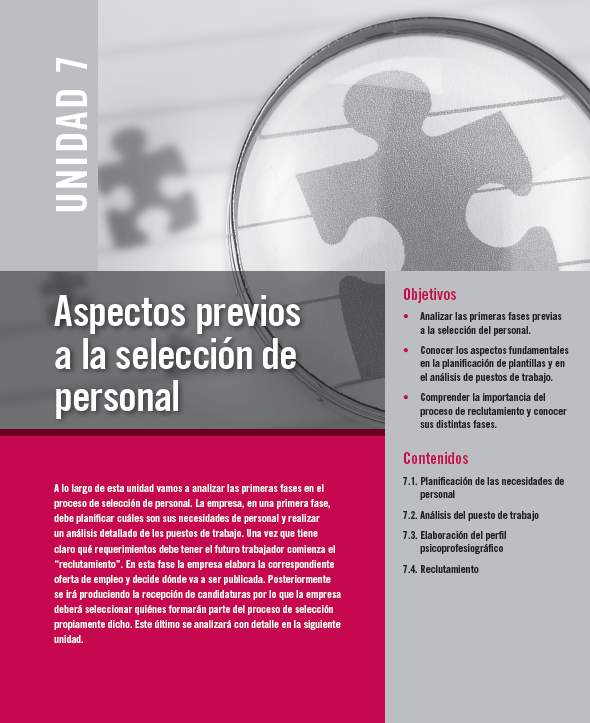 Contenidos procedimentales.Analizar las primeras fases previas a la selección del personal.Conocer los aspectos fundamentales en la planificación de plantillas y en el análisis de puestos de trabajo.Comprender la importancia del proceso de reclutamiento y conocer sus distintas fases.Contenidos actitudinales.Mostrar interés por el tema.Participación en las actividades individuales y grupales.Actividades de enseñanza y aprendizaje/metodología.Reflexión sobre la actualidad en la empresa en cuanto a planificación de plantillas.Entrar en las diferentes páginas web que se proponen en la unidad.Comprender en qué consiste Linkedin y crearnos una cuenta propia.Resolver casos prácticos sobre reclutamiento y selección de personal.Búsqueda en el BOE del protocolo de selección de personal de la empresa Carrefour.Materiales y medios didácticos que se utilizaran.Ordenador con conexión a Internet.Cañón.Libro de texto.Prensa especializada.BOE.Evaluación:Instrumentos: La evaluación de esta unidad de trabajo, se realizará a través de un ejercicio teórico y un caso práctico de simulación.Procedimiento: Se realizará primero el ejercicio teórico y en una sesión posterior se harán simulaciones del proceso administrativo completo.Criterio: El criterio de evaluación positiva será la adecuación de la resolución del caso práctico, a la explicación llevada a cabo en la impartición de las clases.Medidas para la recuperación de los alumnos que no han alcanzado una evaluación positiva.En el caso de no alcanzar la evaluación positiva se encargaría al alumno un trabajo por escrito de una extensión máxima de 5 folios sobre los contenidos de la unidad de trabajo, repitiendo posteriormente el procedimiento de evaluación descrito.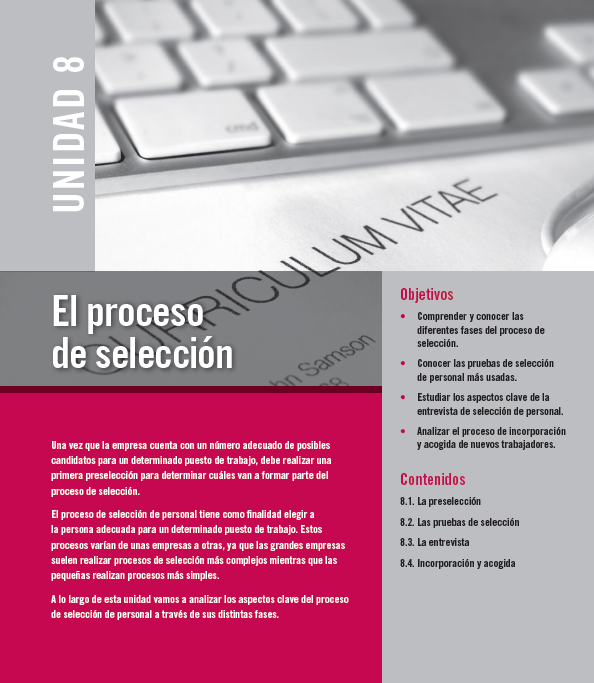 Contenidos procedimentales.Comprender y conocer las diferentes fases del proceso de selección.Conocer las pruebas de selección de personal mas usadas.Estudiar los aspectos clave de la entrevista de selección de personal.Analizar el proceso de incorporación y acogida de nuevos trabadores.Contenidos actitudinales.Mostrar interés por el tema.Participación en las actividades individuales y grupales.Actividades de enseñanza y aprendizaje/metodología.Elaboración de una carta de presentación.Elaboración de un Currículum vítae.Simulación de diferentes pruebas de selección de personal.Simulación de una entrevista de trabajo.Materiales y medios didácticos que se utilizarán.Ordenador con conexión a Internet.Cañón.Libro de texto.Prensa especializada.Evaluación:Instrumentos: La evaluación de esta unidad de trabajo, se realizará a través de un ejercicio teórico y un caso práctico de simulación.Procedimiento: Se realizará primero el ejercicio teórico y en una sesión posterior se harán simulaciones del proceso administrativo completo.Criterio: El criterio de evaluación positiva será la adecuación de la resolución del caso práctico, a la explicación llevada a cabo en la impartición de las clases.Medidas para la recuperación de los alumnos que no han alcanzado una evaluación positiva.En el caso de no alcanzar la evaluación positiva se encargaría al alumno un trabajo por escrito de una extensión máxima de 5 folios sobre los contenidos de la unidad de trabajo, repitiendo posteriormente el procedimiento de evaluación descrito.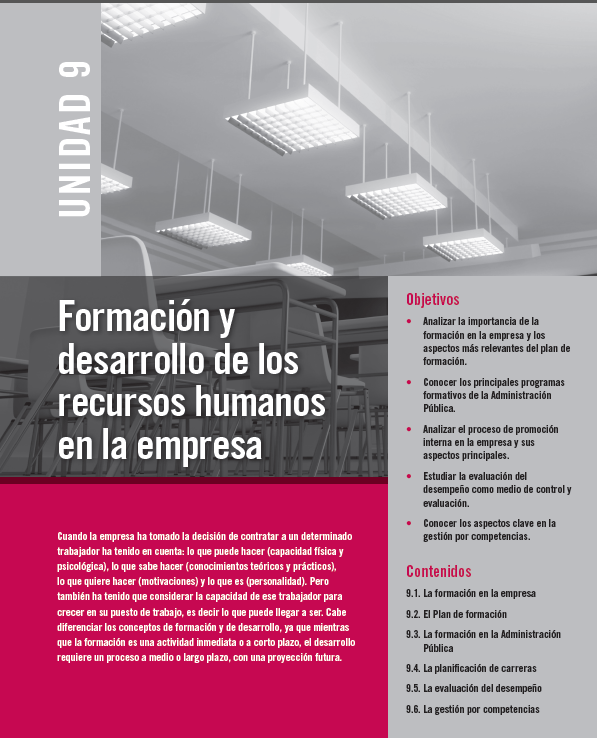 La formación en la empresa.El Plan de Formación.La Formación en la Administración Pública.La Planificación de carreras.La Evaluación del desempeño.La gestión por competencias.Contenidos procedimentales.Analizar la importancia de la formación en la empresa y los aspectos más relevantes del plan de formación.Conocer los principales programas formativos de la Administración Pública.Analizar el proceso de promoción interna en la empresa y sus aspectos principales.Estudiar la evaluación del desempeño como medio de control y evaluación.Conocer los aspectos clave en la gestión por competencias.Contenidos actitudinales.Mostrar interés por el tema.Participación en las actividades individuales y grupales.Actividades de enseñanza y aprendizaje/metodología.Analizar el escenario futuro de la formación en nuestro país.Navegar en las diferentes web que se proponen como ejemplos a lo largo de la unidad.Localizar los programas de formación de la Administración Pública existentes en la Comunidad Autónoma.Análisis de la técnica de assessment center.Enumerar las ventajas e inconvenientes de la evaluación multifeedback.Describir las competencias necesarias para un puesto de trabajo contable.Resolver un caso práctico sobre promoción de personal en la empresa.Enumerar ejemplos de empresas que hayan tenido que llevar a cabo un proceso de sucesiónMateriales y medios didácticos que se utilizaran.Ordenador con conexión a Internet.Cañón.Libro de texto.Prensa especializada.Evaluación:Instrumentos: La evaluación de esta unidad de trabajo, se realizará a través de un ejercicio teórico y un caso práctico de simulación.Procedimiento: Se realizará primero el ejercicio teórico y en una sesión posterior se harán simulaciones del proceso administrativo completo.Criterio: El criterio de evaluación positiva será la adecuación de la resolución del caso práctico, a la explicación llevada a cabo en la impartición de las clases.Medidas para la recuperación de los alumnos que no han alcanzado una evaluación positiva.En el caso de no alcanzar la evaluación positiva se encargaría al alumno un trabajo por escrito de una extensión máxima de 5 folios sobre los contenidos de la unidad de trabajo, repitiendo posteriormente el procedimiento de evaluación descrito.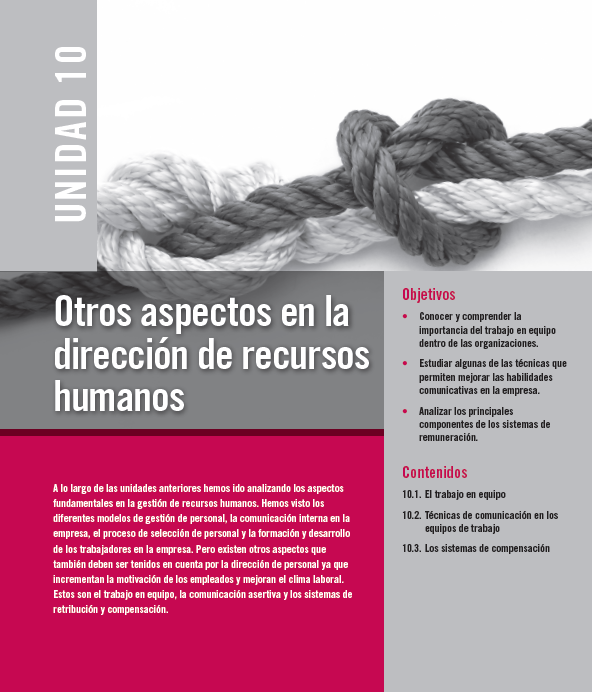 Contenidos procedimentales.Conocer y comprender la importancia del trabajo en equipo dentro de las organizaciones.Estudiar algunas de las técnicas que permiten mejorar las habilidades comunicativas en la empresa.Analizar los principales componentes de los sistemas de remuneración.Contenidos actitudinales.Mostrar interés por el tema.Participación en las actividades individuales y grupales.Actividades de enseñanza y aprendizaje/metodología.A partir de una situación pasada de trabajo en equipo identificar los diferentes roles con integrantes del grupo de trabajo.Resolución de una situación siguiendo el método del caso.Señalar las ventajas del trabajo en equipo vs el trabajo individual.Simular una situación de escucha activa.Dada una situación descrita, aplicar la técnica DESC.A partir de una situación descrita aplicar la técnica de la pregunta asertiva.A partir de una situación descrita aplicar la técnica del edredón.A partir de una situación descrita aplicar la técnica del compromiso asertivo.A partir de una determinada situación, aplicar la técnica de la negación repetida.Responder de una manera asertiva a una situación propuesta.Asignar los diferentes roles a cada persona, a partir de una situación de trabajo en equipo propuesta.Aplicar las técnicas de motivación precisas a una situación concreta en la empresa.Realizar el Test de asertividad de Rathus.Materiales y medios didácticos que se utilizaran.Ordenador con conexión a Internet.Cañón.Libro de texto.Prensa especializada.Evaluación:Instrumentos: La evaluación de esta unidad de trabajo, se realizará a través de un ejercicio teórico y un caso práctico de simulación.Procedimiento: Se realizará primero el ejercicio teórico y en una sesión posterior se harán simulaciones del proceso administrativo completo.Criterio: El criterio de evaluación positiva será la adecuación de la resolución del caso práctico, a la explicación llevada a cabo en la impartición de las clases.Medidas para la recuperación de los alumnos que no han alcanzado una evaluación positiva.En el caso de no alcanzar la evaluación positiva se encargaría al alumno un trabajo por escrito de una extensión máxima de 5 folios sobre los contenidos de la unidad de trabajo, repitiendo posteriormente el procedimiento de evaluación descrito.6. COMPLEMENTOS DE LA PROGRAMACIÓN6.1. RELACIÓN DE LA PROGRAMACIÓN CON EL PROYECTO EDUCATIVO DE CENTROEn todo caso esta programación se adaptará al proyecto educativo de centro, especialmente en lo que se refiere a la inserción laboral en el entorno geográfico de los alumnos titulados de Formación Profesional y a la mejora de la formación de los alumnos en las empresas cercanas a través de los correspondientes convenios de colaboración para el desarrollo del módulo de Formación en Centros de Trabajo (FCT).6.2. EVALUACIÓN DE LA PROPIA PROGRAMACIÓN Una vez diseñado y llevado a la práctica, el proceso de enseñanza-aprendizaje, es necesario proceder a la evaluación, en cada Unidad, de la coherencia y adecuación de la programación didáctica con respecto al perfil profesional correspondiente. Esto supone  verificar, preferentemente a partir de la experiencia, que el trabajo de planificación realizado permite alcanzar los objetivos previstos, tanto en la organización de los tiempos como, en las actividades de enseñanza-aprendizaje. La Programación Didáctica constituye la fase de preparación de la actividad docente y por tanto puede considerarse la primera etapa del proceso de enseñanza-aprendizaje. Dada la importancia que tiene el alumnado y el hecho de que apenas se le conoce en el momento de planificar dicho proceso, se hace necesaria la evaluación de la Programación Didáctica.6.2.1. CRITERIOS DE EVALUACIÓN1) Comprobar sí la Programación Didáctica se ajusta al marco de referencia curricular.2) Reflexionar si los objetivos que se formulan expresan claramente las habilidades que los alumnos del CF deben conseguir como consecuencia de la actividad educativa.3) Comprobar que los contenidos son seleccionados y secuenciados con una distribución y desarrollo adecuado al grupo de  alumnos.4) Analizar si se han adoptado estrategias y programado actividades en función de los objetivos y contenidos planteados, considerando las características de estos alumnos concretos.5) Valorar si se planifican las clases de forma flexible preparando actividades y recursos ajustados en todo momento a las necesidades del alumnado.6) Comprobar que se establecen de forma explícita, los criterios, procedimientos e instrumentos de evaluación y autoevaluación que permiten hacer el seguimiento del progreso de los alumnos y determinar el grado  que alcanzan en los aprendizajes.7) Analizar si se planifica la actividad educativa de forma coordinada con el resto del profesorado.6.2.2. PROCEDIMIENTOS DE EVALUACIÓNLa evaluación de la Programación Didáctica ha de ser  un proceso continuo que se lleva a cabo a lo largo de todo el curso.La P.D., se evalúa a través de seguimientos periódicos, hecho consistente en analizar los objetivos logrados, contenidos desarrollados y actividades llevadas a cabo en un determinado periodo de tiempo.Además han de analizarse los resultados de las pruebas objetivas efectuadas, caso de coincidir el periodo de tiempo, objeto de estudio, con alguna de las evaluaciones.El grado de consecución de los objetivos se determina a través del resultado obtenido en los exámenes y mediante el proceso de observación directa en las actividades de repaso, lo cual pone de manifiesto si el alumno aprende a partir de los conocimientos adquiridos anteriormente, los cuales le permiten adquirir nuevas capacidades.Es necesario además, analizar una serie de factores que inciden directamente sobre el proceso de enseñanza-aprendizaje, tales como:1.- Motivación de los alumnos: al comienzo del desarrollo de la Programación Didáctica y durante todo el proceso.2.- Clima del aula: Las relaciones profesor-alumno y del conjunto del alumnado entre sí.3.- Participación del alumno en la toma de decisiones que a él le afectan.4.- Factores externos que rodean a los alumnos y pueden afectar al proceso de enseñanza- aprendizaje y por tanto al desarrollo de la Programación Didáctica.5.- Disponibilidad de los recursos existentes en el Centro. Periódicamente se realizan reuniones del equipo educativo de dicho Ciclo Formativo, en las cuales se toman decisiones que indirectamente evalúan ciertos aspectos de la Programación Didáctica y siempre conducen a mejorar su desarrollo.Una vez efectuado el análisis y evaluación del desarrollo de la PD, se pueden encontrar soluciones a problemas planteados durante el proceso de Enseñanza-Aprendizaje, poner en práctica y posteriormente analizar de nuevo el resultado obtenido, mediante un nuevo seguimiento.De este modo conseguiremos mejorar el proceso de Enseñanza-Aprendizaje, lo cual constituye uno de los objetivos primordiales del proceso de evaluación de la Programación Didáctica.